Кафедра испанского языка9 классГрамматика 3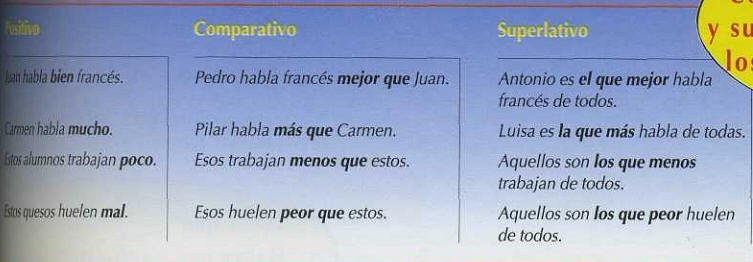 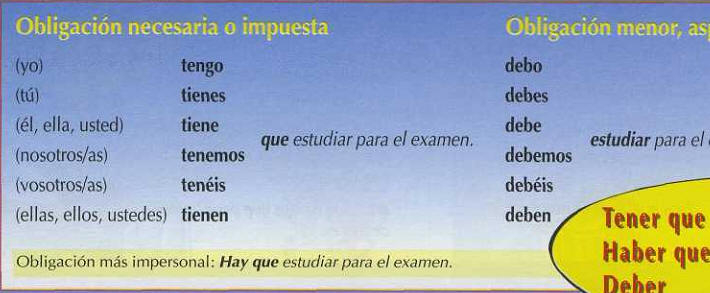 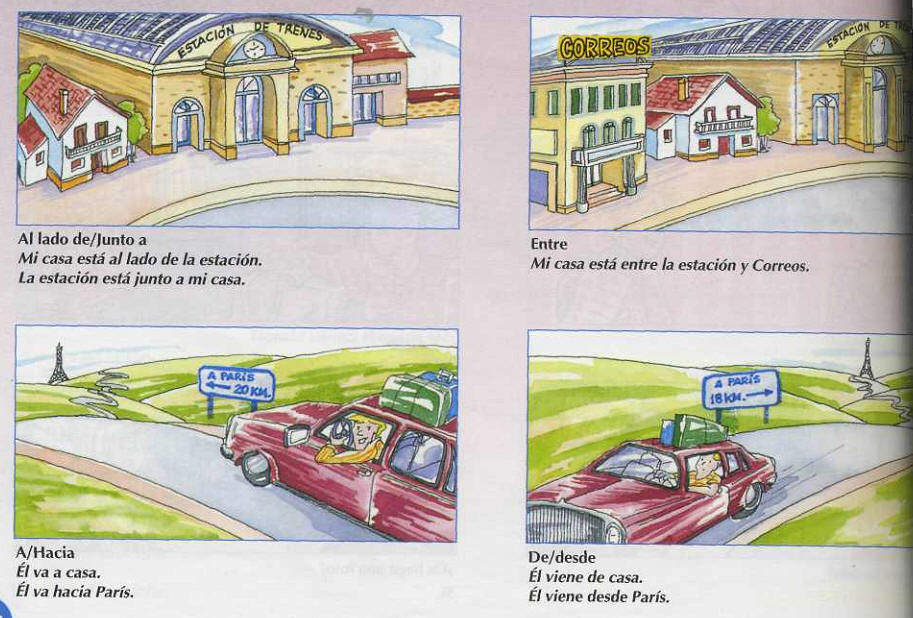 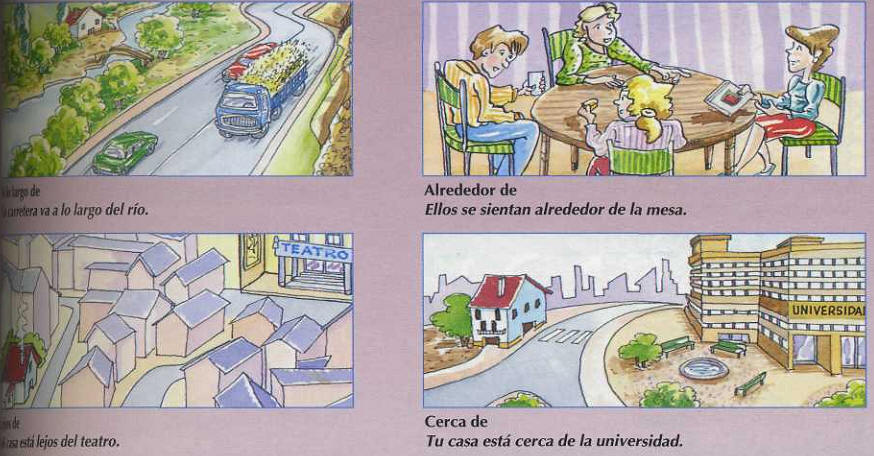 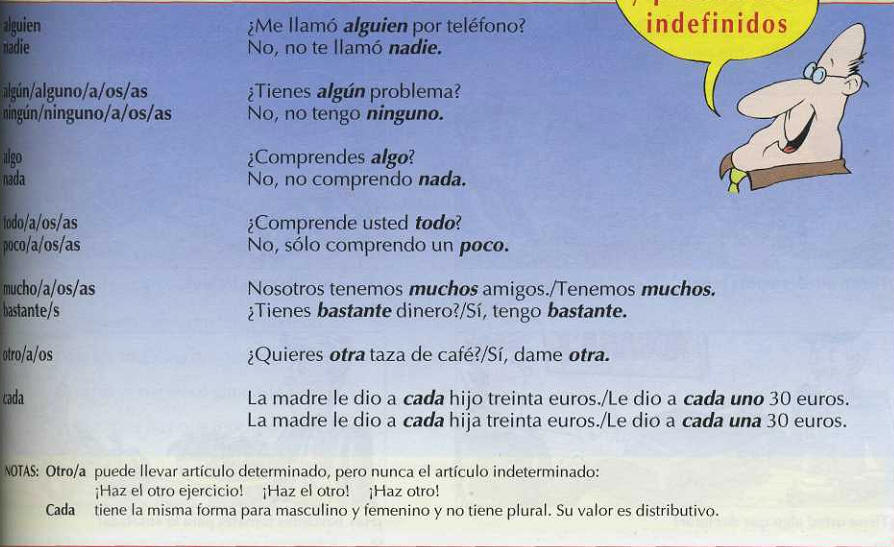 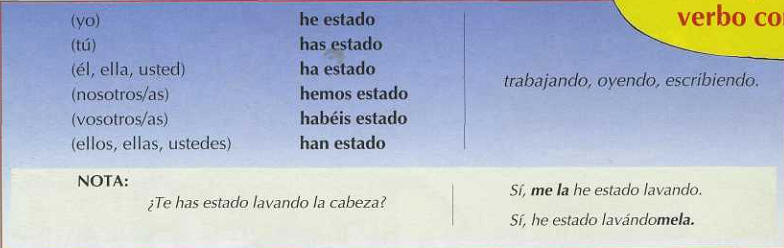 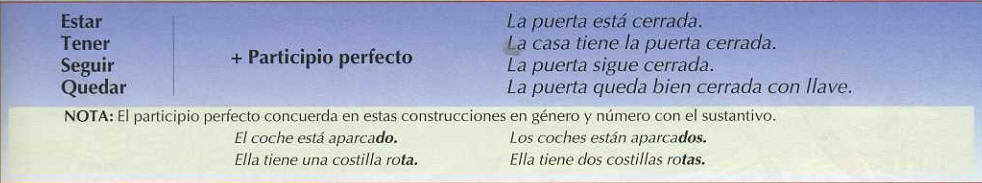 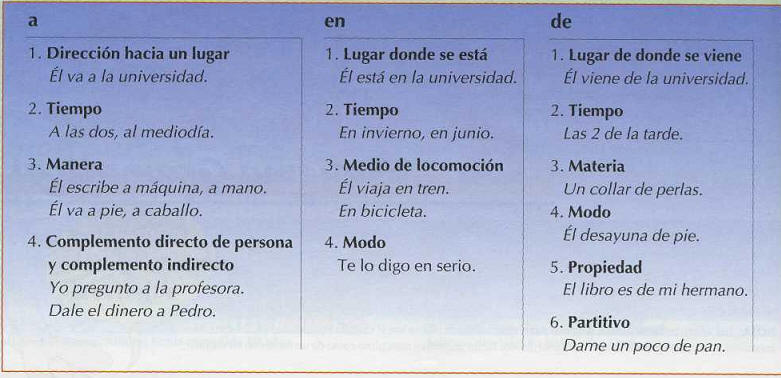 